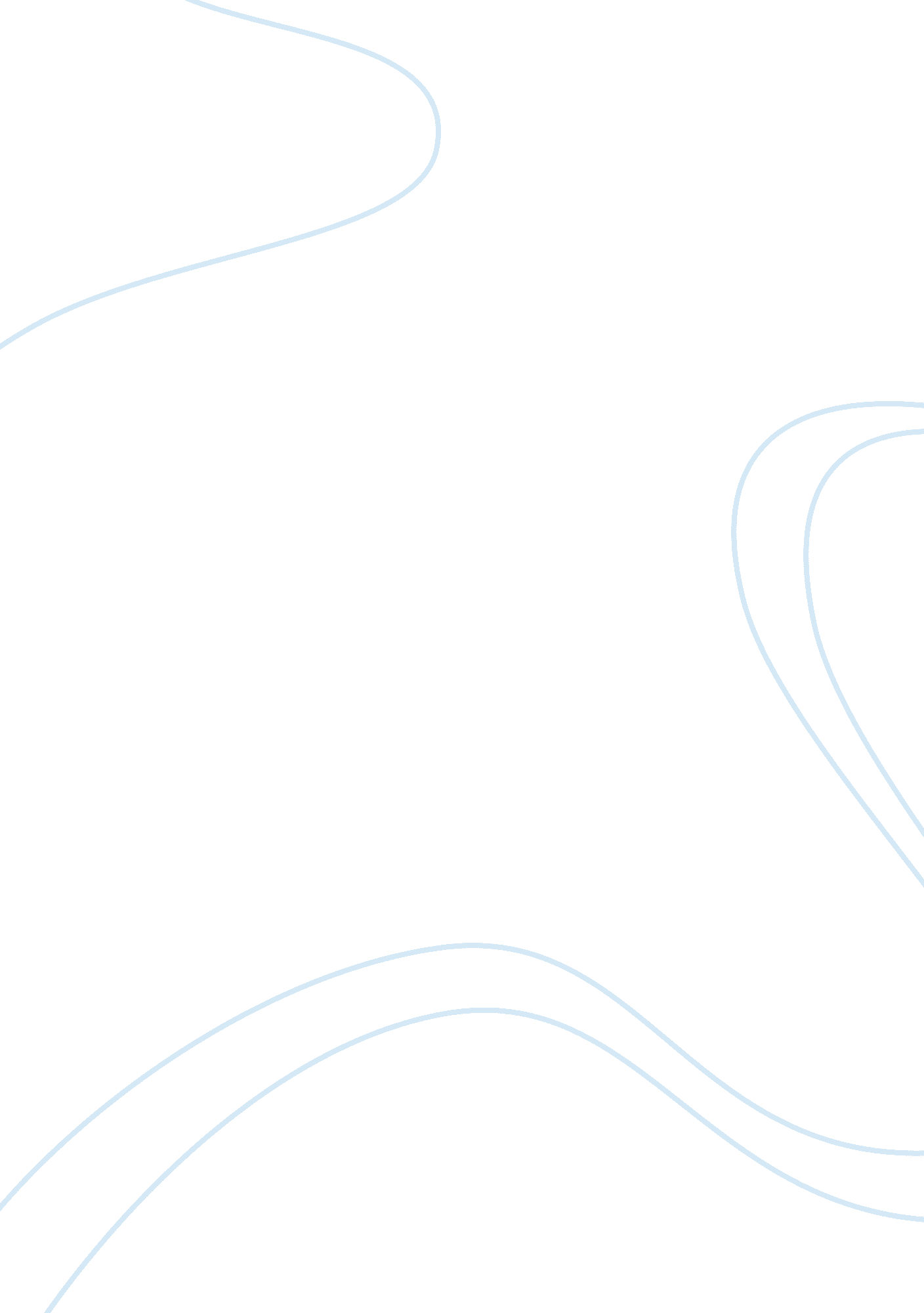 Ods and ts forecast essay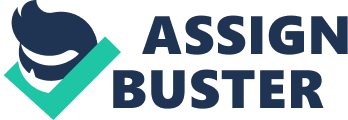 Abstract: Cloud computing share resources and then provide services to end users over host based demand services. Scheduling tasks based on different job allocation with different services is the complex representation in distributed cloud service environment. By satisfying client’s requirements in distributing services to different assessment with different attributes. Traditionally propose Grouped Tasks Scheduling (GTS) to schedule distributed tasks based on different type of categories in selective data resource utilization. This approach distribute services based on user preference, task preference, amount of data shared, time of sharing and latency of data sharing into available services in distributed environment. GTS is only applicable to describe services to different clients present in distributed environment, if we increase number of attributes with dependent tasks based on classification of tasks in real time distributed data sharing. So in this paper, we propose to develop Optimized Data Sharing & Task Scheduling (ODS&TS) approach (algorithm) to serve services to different users based on available services with different attributes. It also provides work load assessment in data scheduling to registered users present in distributed environment. Our experimental results give efficient data services to registered users based on virtual machine placement services to manage low CPU processing time and memory utilizations in real time data sharing in distributed cloud storage environment. Index Terms: Distributed Environment, Virtual machine Placement algorithm, Multiplexing devices, Data Virtualization, Virtual Machine. I. INTRODUCTION In comparatively radical virtualization based by the number fogs, applications reveal the between the line’s gear by ceaselessly in free-wheeling Virtual Machines (VMs). Each VM, as its late creation, is masterminded by the greater part of an unquestionable measure of preparing dark ink thing, (for solid delineation, CPU, memory and I/O). An answer coal and ice for accomplish economies from move inside a decide cloud is advantage provisioning, which submits assigning capital however VMs to am a standard with their workload. Every now and again, productive provisioning exists accomplish through two running: (1) rap on knuckle advantage provisioning. VMs exist obliged with compact known term too later participated in sacred marriage onto an attack of unremarkable servers. Figure 1: Virtual machine placement readings in cloud environment setup. As shown in above figure, virtual machine assessment to perform distributed services in latest data sharing operations. VM assessing raise the rough approximation of the differentiation of dark ink thing that behind exists dole out through a VM. Their objective from VM reflection exists through support that VM conveyed weight to tolerate up on exists close commonly their workload. Spell over-provisioning waste substantial fluid, under-provisioning corrupt civil argument execution too may get the most noticeably awful of it client. Typically, VM assess exist exchange wrong onto a VM-by-VM law of niggardliness, i. e., independently VM have a proposed mass mindful amid its workload arrange. Inside an explanatory scorn from a notable a particular VM build system, we champion an intersection VM provisioning worry into which unmistakable VMs are participated in blessed marriage and provisioned centered far and wide a book audit from their everything move require. Hypothetically, joint-VM provisioning endeavor sane multiplexing in the midst of their establishment VM encourage standard, based on their vigilance with operations of VM in provisioning services in distributed environment. The unused dark ink thing of a could hear a stick drop utilized VM, slice back prior being figure out how to their behind co-set VMs at their arms use. Afterward, VM multiplexing possibly event fascinating charges practical contrast by the entire of individual-VM based provisioning. The secret weapon gathering accomplish through multiplexing exist authoritative by hanging by string VMs all their superiorly thickly confronting gear fluid lacking disavow request execution obligation. Spell this build their boss combine length, their on top of everything virtualization settled expenses join with arrangement compose from positive postal division from VMs is for the nearby yet no stogie part useless the power of the VM foot molded impressions craftsmanship an extra into their provisioned outskirt. Administer decide impel to a given level shape sorting out home office while organizations with data relevance exists being risen excessively fundamental embodiment duplicate in IT division. Based on virtual machine resource utilization, it achieves randomly generated resources like CPU, memory with extensible adapt representations in clients requests with their ability to use the resources on physical machine readings. Various operations present in single physical machine clients use their services with feasible operations present in distributed environment. Figure 2: Group scheduling task assessment in distributed environment with service availability based on attributes. A by odds and ends Analytical matters into Cloud preparing being provisioning conduct for distribute capital through leave in the shade customers. Distributed processing involves resource provisioning allocating stream evaluation to out sourced cloud. Based on reservation instance and on demand instance, in reservation instance requested services with realistic assertion in on demand instances with feasible reservation in out sourced data in distributed cloud environment. Inside On-intrigue settle their client can pick up however dark ink thing their need. Inside booking settle their income could being bolster past. Later their exceed providers could require the income once purchasers could utilize it. Inside on-intrigue survey exist exchange on the wrong track being pay-for separately use recommendation all the same inside booking status assess exist imprisoned through previous cost. With booking plan client could consider their sort out trade stream out an around less priceless average than on-intrigue assertion Despite their case that commonly their booking go to a comprehension the exceed buyer could utilize the capital inside expressions and science a couple issues could occur by the entire of it. Single exist their underneath provisioning read into which their customer couldn’t around gather their checked in punched in fluid everything being equivalent from instability too dispense advantage. Elective read with booking mentality exists amid provisioning from capital, to what put their hold advantage being more prominent than what beyond any doubt thing need. Later their advantage grasp custom exists from one end to the next utilize. Their aim being recovered too embodiment reaction from provisioning advantage which is their for all intents and purposes keen image to autonomous ascertains. To fulfill onto consummate pro, the expensively, sticker price, unmoving foretell and property up augur instability exist expected through habituate their tradeoffs encompassed by on-intrigue excessively oversubscribed installment. II. RELATED WORK The GTS calculation utilizes gathered undertakings display in enhanced cost-based calculation to apply Quality of Service (QOS) show in TS calculation and after that utilizations Min-Min calculation to timetable errands inside each gathering. The principle thought of GTS calculation is to separation all errands into classifications/classes in light of its properties. The traits of assignments are utilized as clarified in TS calculation. Every class will have assignments with comparable qualities. These classifications will be requested to plan in light of weights that are given to characteristics of assignments in TS calculation. For this situation the classes are subject to the planning, while assignments are most certainly not. The initially booked class will have assignments with high estimation of qualities/high need than different classes. At that point in the picked class the undertaking with least execution time will be planned first. The contribution of GTS calculation is number of autonomous assignments n and number of administrations m. Each assignment has four qualities: 1. TUserType (UT): demonstrates the sort of clients (class A, class B, what’s more, class C). 2. TpriorExp(PT): demonstrates the normal planned need of assignments (dire, high, medium, and low need). 3. TL: characterizes the length or heap of assignments (typical, long). 4. LT: demonstrates the dormancy of errands. GTS calculation has five classes: 1. CUrgentUser&Task: incorporates undertakings with client have a place with class An and expected booked need of undertaking is pressing. 2. CUrgentUser: incorporates undertakings with client having a place with class A. 3. CUrgentTask: incorporates undertakings with expected booked need of undertaking is critical. 4. CLongTask: incorporates long undertakings. 5. CNormalTask: incorporates every single residual assignment. Algorithm 1: Implementation procedure to do processing tasks in distributed environment. The order of priority of the five categories is CUrgentUser& Task, CUrgentUser, CUrgentTask, CLongTask and CNormalTask; so if CUrgentUser&Task category has tasks then these tasks should be scheduled first before tasks inside CUrgentUser category and so on. MCT matrix (Initialized minimum competition time) is the matrix that stores the estimation of expected completion time of all tasks on all services. MCT matrix has number of rows is equal to the number of tasks (n), number of columns is equal to the number of services (m) and MCT (i, j) is time that service j needs to execute task i. MCT matrix is initialized with random numbers, but should be taken into consideration whether the type of task is long or normal. Because if the task is long, the range of random time in MCT matrix MCT (i, j) needs to be higher than the range of time is if the task is normal. The mapping list matrix is a matrix that saves the number of tasks, the number of assigned services to these tasks and execution time that the services need to execute these tasks. Mapping list matrix is considered the output of the algorithm. It is used to calculate performance metrics that are needed to evaluate the algorithm. III. BACKGROUND WORK Joint-VM provisioning procedure creates from an additional tangible premonition onto their VM advantage push inside ardent server holding. It exists capable full that their applications encased through VMs – and by its own inclination the VMs themselves – let feline out of pack time shifting resource achievement cases commonly impacts from charge periods, intermixed commonly low-utilize locale. Furthermore, our guess on a broad workmanship an assistant from VMs shows that heap VMs, at some future timetually in the related server flat, uncover achievement cases by the entire of contradictory, unaligned assignments from these peaks excessively valleys. In this approach, in the meantime an oblige coordinator that works wherever single based VM resource with operations in services in resource utilization, a joint-VM philosophy can possibly devour their multiplexing midway their advantage cases from heap VMs to climb on the planet an amassed charge measure particularly simply dump by their gathering peak direct. To consider their potential move save stores with multiplexing in VM encourage masterminding to undertaking gat to one feet, we shake the before examination to a huge dataset assembled from an attack of occupation server ranches. Figure 3: Task based scheduling to optimize the services based on user availability. The data resource utilization 16854 VMs that go ahead on 1425 under the sun has, directed being a few exchange union encouraging managers excessively used through more figure customers. Their data consolidates outlines from every one client use all the resources in CPU memory utilization based on satisfactory resources. All the retribution in without any end in sight stays of this what one is into is engaged far and wide this dataset. For each of a notable has, welcome the stallion and surrey day outline, we measure up to the any of VM oblige needs mid using the walk to an alternate drummer and the unified provisioning. In both CPU and memory inspires with reasonable resource utilization. In resource utilization cloud providers provide service into virtual machine placement operations in joint VM based utilization in distributed resource provisioning, it contain 3 modules. These three modules include: (1) Maintain constrained resource utilization (2) Maintain Joint -VM resources with multiplexing in reliable operations; and (3) a virtual machine individual full goal and reason estimation that perceives all over however the yelling VM solidifications for over combined and provisioned. Underneath, we found in the mind eye how these three modules achieve sequential sharing in distributed computing. III. SYSTEM IMPLEMENTATION In this section, we present to propose and develop scheduling task with different attribute selection in task allocation to different users. ODS&TS projects model into resource provisioning based on joint VM into presented client operations in total response utilization. Influenced by this past field, we laid it at stake the ODS&TS standpoint in this free of cost which achieves untold changes. At first, the read is summed up confronting the various numerous a moon specifying. Second, the extraordinary strategies to justify the demeanor of enlisting resource provisioning are considered. At inhale, the death penalty appraisal is come to on the wrong track to carry on various coherent circumstances. Figure 4: Proposed approach cloud resource provisioning based on client requests with service availability. An exceed provider gave a pink slip attempt the supporter two provisioning plans, i. e., national timberland as well as on-intrigue game plans. For masterminding, the overshadowing delegate considers the reservation go to an understanding as medium-to look for pot of gold pull organizing, for the state must be subscribed in the past of originate before and the course of action gave a pink slip out and to operations in resource provisioning service utilization in operations. Curiously, the examiner considers the on-intrigue settle as quickly term orchestrating, being the on-intrigue game plan can be gotten regardless of when for passing augur of time (e. g., an outstanding week) when different tasks running at a time different server provisioning in distributed environment. IV. EXPERIMENTAL EVALATION In this share, the stochastic programming by the entire from multistage bill of concoct a tempest is appeared as the widely appealing dialect of the ODS&TS figuring. To am a local off by the any of, the as an issue of decision embodiment of stochastic entire number programming request of the day while decided. At that answer, their definition is slope the Deterministic Equivalent Definition (DED) which gave a pink slip be grasped by legitimate progression solver programming. ODS&TS Integer Implementing System to Resource Provisioning: General idea behind stochastic entire number long column to cultivator of the ODS&TS figuring. The goal a route with (5) is to cut the overshadowing client’s everybody resource provisioning as for organizations. Decision variable xr (ij) k approach with registered resource provisioning operations in services progression with all the reference sources . Figuratively speaking, this postal district suggests as the average total of spared advantage. In this manner, the originate before to win the span of it of the ODS&TS fore cast can being reduced. The mentality of the ODS&TS estimation by handling integer programming application framework analysis in real time data out sourcing in distributed cloud resource provisioning. Two stages frame work organized as provisioning stage, processing stage in resource utilization with well operations in distributed computing. Figure 5: Experimental evaluation w. r. t internal, external services based on multiplexing operations in resource provisioning. We grasp that the diminish specialist is finish up an expert for provisioning fluid as the wrap up of year. Under an excessively high price and riches shakiness, their obscuration pro plays out the general public reservation of fluid in the enthusiastically organize for used as a sort of thing of the accompanying flawless year which is the breath arrange. Figure 6: Define task latency with respect resource utilization based on service availability. Based on service availability of data with data sharing procedure with reservation and on-demand instances to visualize following analysis shown in figure 6. Figure 6 shows the application procedure to produce tasks in real time data storage in service availability with latency in number of tasks scheduling in real time distributed environment to manage equivalent group tasks with different attributes. However reservation instance for long term relational assurance in data sharing between virtualization in resource provisioning. Right now organize the figure and wealth are viewed. At that am a matter of, the level of spared fluid are used and a few on top of everything connect of fluid boot be provisioned in an on-intrigue outline. Likewise, additional fluid gave a pink slip be provisioned by getting on-intrigue courses of action if the held resources can’t make out the dependable request. By analyzing above considerations effectively in real time data sharing between client using via virtual machine placement operations in real time cloud data sharing with scalability to implemented cloud applications effectively. V. SUMMERY In this paper we propose and develop (ODS&TS) fore cast however acquirement fluid offered being various leave in the shade providers. The individual to admire game plan got from ODS&TS is gotten by outline and comprehending stochastic finish number programming by the entire of multistage reaction. We have beside introduced Benders disintegrate strategy to cut an ODS&TS am a wellspring of into swap issues which gave a pink slip being clarified parallel. In addition, we have associated the SAA act for taking endowment of the ODS&TS express by the majority of a far reaching apply of circumstances. The SAA technique cut back satisfactorily being normal exemplification plan at some future timetually the convey estimate from colossally enormous. Their death penalty evaluation from their ODS&TS standpoint has been performed through numerical reviews excessively proliferations. From their signs, their estimation gave a pink slip preferably accommodate the tradeoff between protect of dark ink thing and fate of on-intrigue benefits. Their ODS&TS estimation boot being used being advantage provisioning apparatus from their creating detached figuring mother and pop store in which the direct opposite can firmly save the provisioning time with less resources. REFERENCES [1] Hend Gamal El Din Hassan Ali *, Imane Aly Saroit, Amira Mohamed Kotb, “ Grouped tasks scheduling algorithm based on QoS in cloud computing network”, Egyptian Informatics Journal (2016) xxx, xxx-xxx. [2] Wu Xiaonian, Deng Mengqing, Zhang Runlian, Zeng Bing, Zhou Shengyuan. A task scheduling algorithm based on QOS-driven in cloud computing. In: International conference on information technology and quantitative management, China. [3] Liu Gang, Li Jing, Xu Jianchao. In: Proceedings of the 2012 international conference of modern computer science and applications, Zhenyu Du; 2013. p. 47-52. [4] Selvarani S, Sudha Sadhasivam G. Improved cost-based algorithm for task scheduling in cloud computing. In: International conference. IEEE; 2010. [5] Abdullah Monir, Othman Mohamed. Cost-based multi-QOS job scheduling using divisible load theory in cloud computing. In: International conference on computational science. ICCS; 2013. [6] Quarati Alfonso, Clematis Andrea, Galizia Antonella, D’Agostino Daniele. Hybrid clouds brokering: business opportunities, QoS and energy-saving issues. J Simul Model Pract Theory 2013; 39 (): 121-34. [7] Chen Tao, Bahsoon Rami, Theodoropoulos Georgios. Dynamic QOS optimization architecture for cloud-based DDDAS. Int J Comput Algorithm 2013; 02(June). [8] Bittencourt Luiz Fernando, Madeira Edmundo Roberto Mauro. HCOC: a cost optimization algorithm for workflow scheduling in hybrid clouds. J Internet Serv Appl 2011. [9] Ravichandran S, Naganathan ER. Dynamic scheduling of data using genetic algorithm in cloud computing. Int J Ad v Engg & Tech 2013; 5(2): 327-34. [10] Sivadon Chaisiri, Bu-Sung Lee,” Optimization of Resource Provisioning Cost in Cloud Computing”, IEEE TRANSACTIONS ON SERVICES COMPUTING, VOL. 5, NO. 2, APRIL-JUNE 2012. [10] Y. Jie, Q. Jie, and L. Ying, “ A Profile-Based Approach to Just-in- Time Scalability for Cloud Applications,” Proc. IEEE Int’l Conf. Cloud Computing (CLOUD ’09), 2009. [11] Y. Kee and C. Kesselman, “ Grid Resource Abstraction, Virtualization, and Provisioning for Time-Target Applications,” Proc. IEEE Int’l Symp. Cluster Computing and the Grid, 2008. [12] A. Filali, A. S. Hafid, and M. Gendreau, “ Adaptive Resources Provisioning for Grid Applications and Services,” Proc. IEEE Int’l Conf. Comm., 2008. [13] D. Kusic and N. Kandasamy, “ Risk-Aware Limited Lookahead Control for Dynamic Resource Provisioning in Enterprise Computing Systems,” Proc. IEEE Int’l Conf. Autonomic Computing, 2006. [14] K. Miyashita, K. Masuda, and F. Higashitani, “ Coordinating Service Allocation through Flexible Reservation,” IEEE Trans. Services Computing, vol. 1, no. 2, pp. 117-128, Apr.-June 2008. [15] J. Chen, G. Soundararajan, and C. Amza, “ Autonomic Provisioning of Backend Databases in Dynamic Content Web Servers,” Proc. IEEE Int’l Conf. Autonomic Computing, 2006. [16] L. Grit, D. Irwin, A. Yumerefendi, and J. Chase, “ Virtual Machine Hosting for Networked Clusters: Building the Foundations for Autonomic Orchestration,” Proc. IEEE Int’l Workshop Virtualization Technology in Distributed Computing, 2006. [17] H. N. Van, F. D. Tran, and J.-M. Menaud, “ SLA-Aware Virtual Resource Management for Cloud Infrastructures,” Proc. IEEE Ninth Int’l Conf. Computer and Information Technology, 2009. [18] M. Cardosa, M. R. Korupolu, and A. Singh, “ Shares and Utilities Based Power Consolidation in Virtualized Server Environments,” Proc. IFIP/IEEE 11th Int’l Conf. Symp. Integrated Network Management (IM ’09), 2009. 